Morning Routines: Start your day with a nice stretch-  Reach for the ceiling, crouch to the floor, Leeean toward a window, and leeeean to the wall (X2)Good Morning song- sing it to your favorite people or stuffies!   (Or good day or good evening depending on when you can get to it                                                                                                    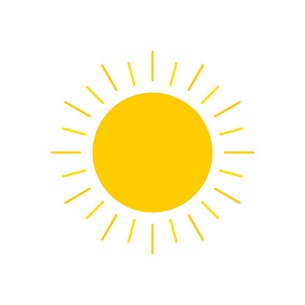 Calendar time- Sing the Days of the Week and the Months of the year songs)      Starfall build the calendar   https://www.starfall.com/h/holiday/calendar/?sn=main           (Press ctrl and left click to access videos)Jack Hartmann – the November song and Months of the year exercise – Notice our actions are patterns! How would you name them?  https://www.youtube.com/watch?v=H5skbhYfwuc       Read the Morning Letter!  Find letters   Kk  and   Ll   -   can you find -  a   and   is   it   the   -  Choose from your home library or choose an online story book to listen to, Morning Routines: Start your day with a nice stretch-  Reach for the ceiling, crouch to the floor, Leeean toward a window, and leeeean to the wall (X2)Good Morning song- sing it to your favorite people or stuffies!   (Or good day or good evening depending on when you can get to it                                                                                                    Calendar time- Sing the Days of the Week and the Months of the year songs)      Starfall build the calendar   https://www.starfall.com/h/holiday/calendar/?sn=main           (Press ctrl and left click to access videos)Jack Hartmann – the November song and Months of the year exercise – Notice our actions are patterns! How would you name them?  https://www.youtube.com/watch?v=H5skbhYfwuc       Read the Morning Letter!  Find letters   Kk  and   Ll   -   can you find -  a   and   is   it   the   -  Choose from your home library or choose an online story book to listen to, Morning Routines: Start your day with a nice stretch-  Reach for the ceiling, crouch to the floor, Leeean toward a window, and leeeean to the wall (X2)Good Morning song- sing it to your favorite people or stuffies!   (Or good day or good evening depending on when you can get to it                                                                                                    Calendar time- Sing the Days of the Week and the Months of the year songs)      Starfall build the calendar   https://www.starfall.com/h/holiday/calendar/?sn=main           (Press ctrl and left click to access videos)Jack Hartmann – the November song and Months of the year exercise – Notice our actions are patterns! How would you name them?  https://www.youtube.com/watch?v=H5skbhYfwuc       Read the Morning Letter!  Find letters   Kk  and   Ll   -   can you find -  a   and   is   it   the   -  Choose from your home library or choose an online story book to listen to, Language Arts:Letters of the week  Ii  and Jj   words is, it in, if  Review Your alphabet with Jack Hartmann or alphabet Kick box with Dr. Jean!  Jack- Alphabet Zoo – letters  sounds and words! https://www.youtube.com/watch?v=V-nsi0wj-O8Dr. Jeanhttps://www.youtube.com/watch?v=yMeGvS0x0kMReading  Practice sight words each day STORY TIME!    – This Book Will Not Be Fun  Lesson- Focus on prediction   WHAT WILL HAPPEN NEXT?Writing Write your name every day, Do your best – Draw, and add any letters and words, to a story about something that is NOT FUN….     Think   draw   Write    MathChoose a math warm up to get your brain ready *Count to 10 and back again   *Do 3 body movement patterns*Roll a number cube 5 times or use a spinner and do an action that number of times shown!Play a board game 5 frame fun – using your number cards and show that on your frame. Turn the next card…what is it?  Do you have to add counters or take some away? How many? Continue a few timesSocial emotional* FUN FRIDAYhttps://cosmickids.com/video/zen-den-how-to-make-good-choices/*Gratitude scavenger Hunt, choose a few each dayFind time to “be still” Do a puzzle Read a book quietlyGet out for some fresh airDo some Cosmic Yoga fun activitiesGrab a pillow and blanket, put on your PJ’s and read a book in an empty bathtub.Using pictures and/or words complete this phrase: Not all kids are the same but most like _____ because ______.Using old newspapers or magazines cut out the letters needed to build 3 of your sight words and build them.Play Tic Tac Toe with a helper. Instead of using “X” or “O” use one of your sight words to fill in the boxes.Pretend you are a movie star. Record yourself reading a book and send it to your teacher.Using letters in the word Fall write a word or draw a picture that begins with each letter.Go on a hunt in your house or outdoors. Try to find one thing that begins with every letter in the alphabet.Make a book. Staple 4-6 pages together. Write and illustrate your own story.Read a non-fiction book. Draw a picture or write one new thing you learned.